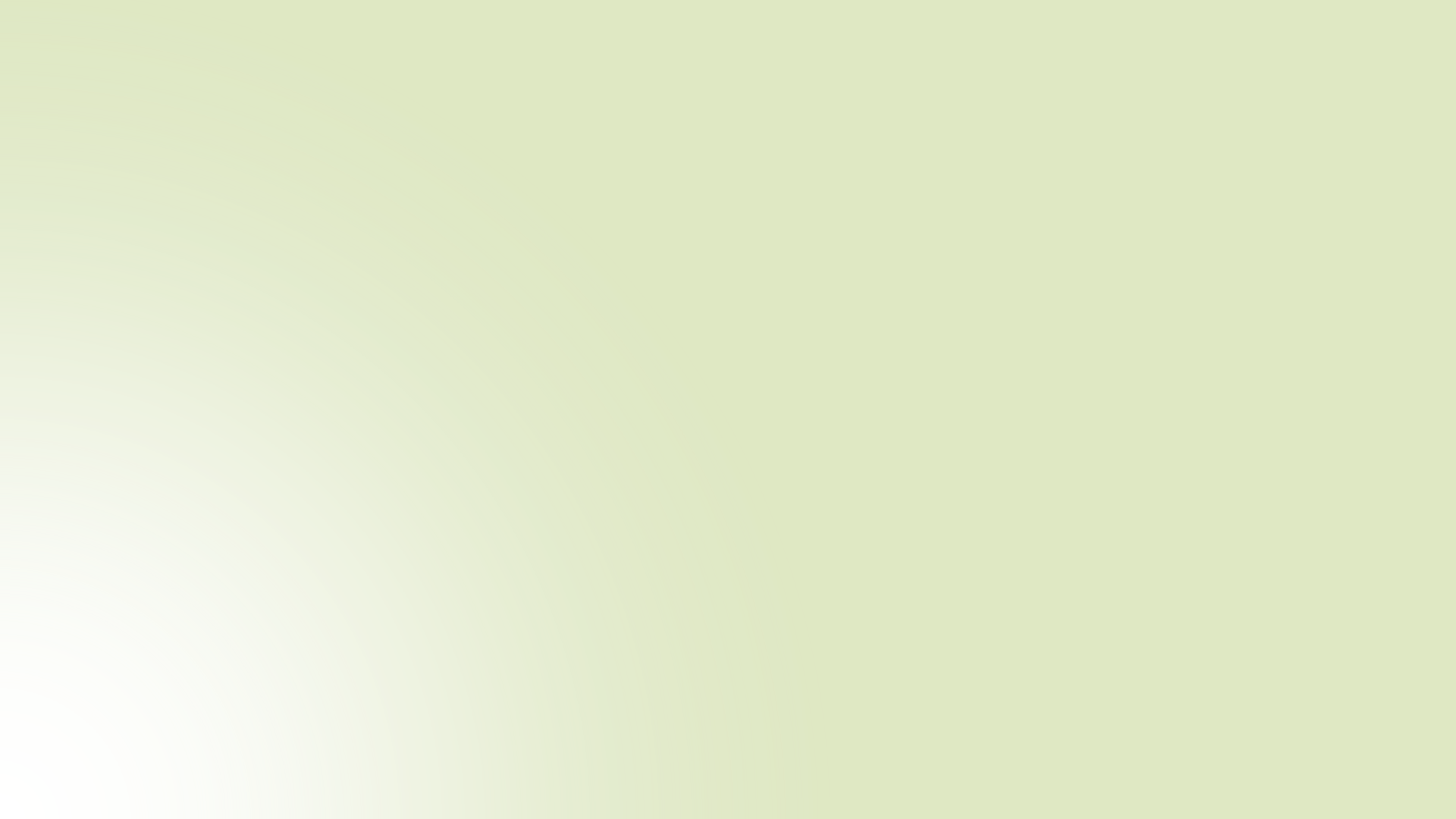 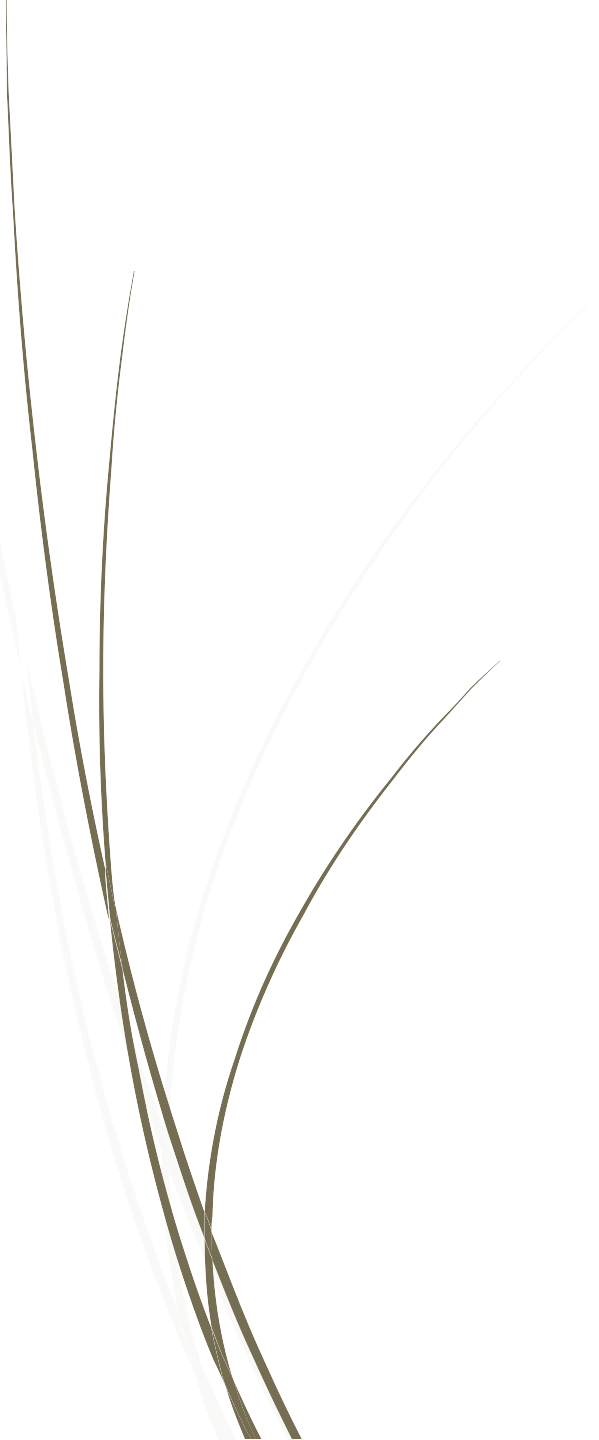 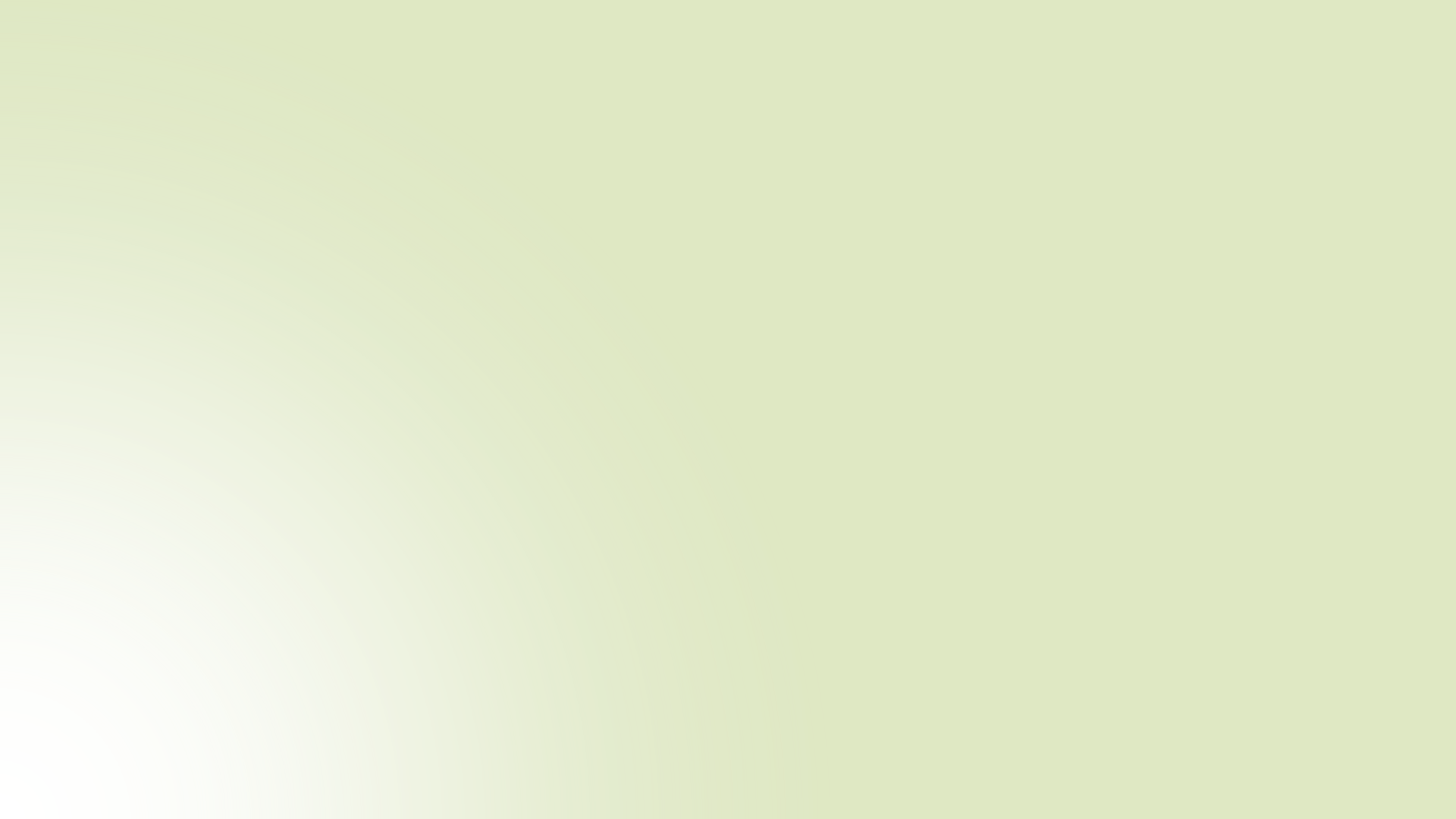 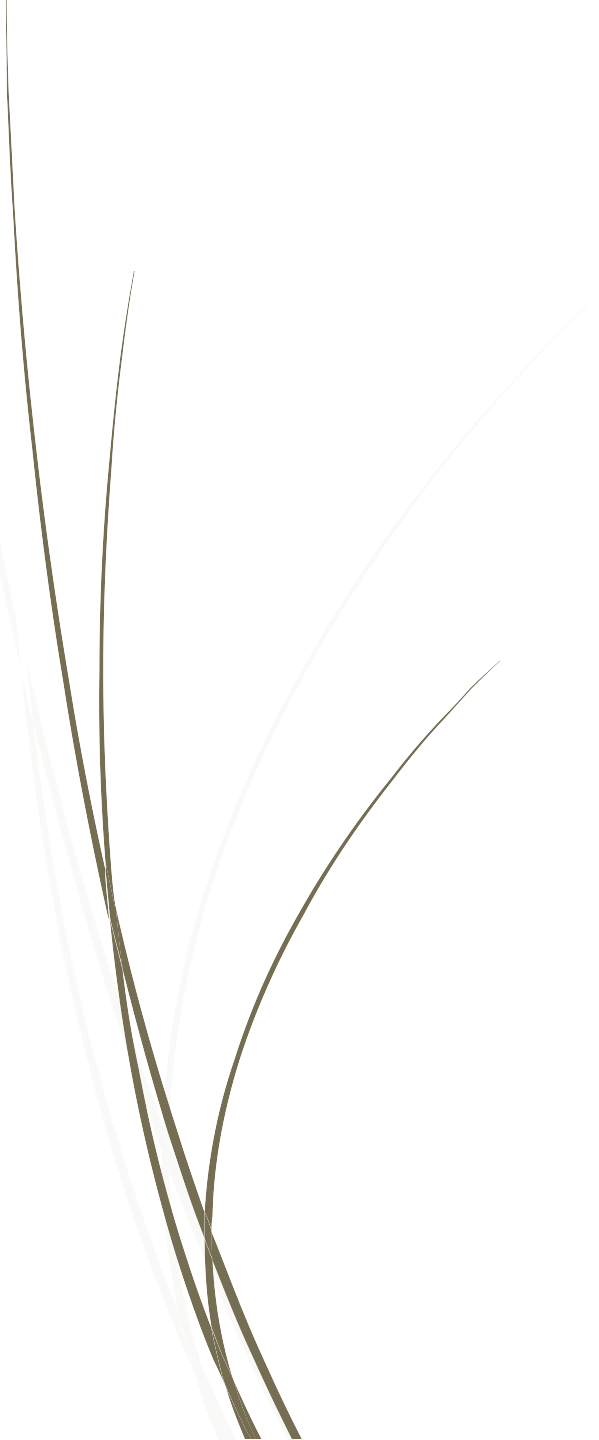 OLTALAMA (PHISHING) SALDIRISI NEDİR?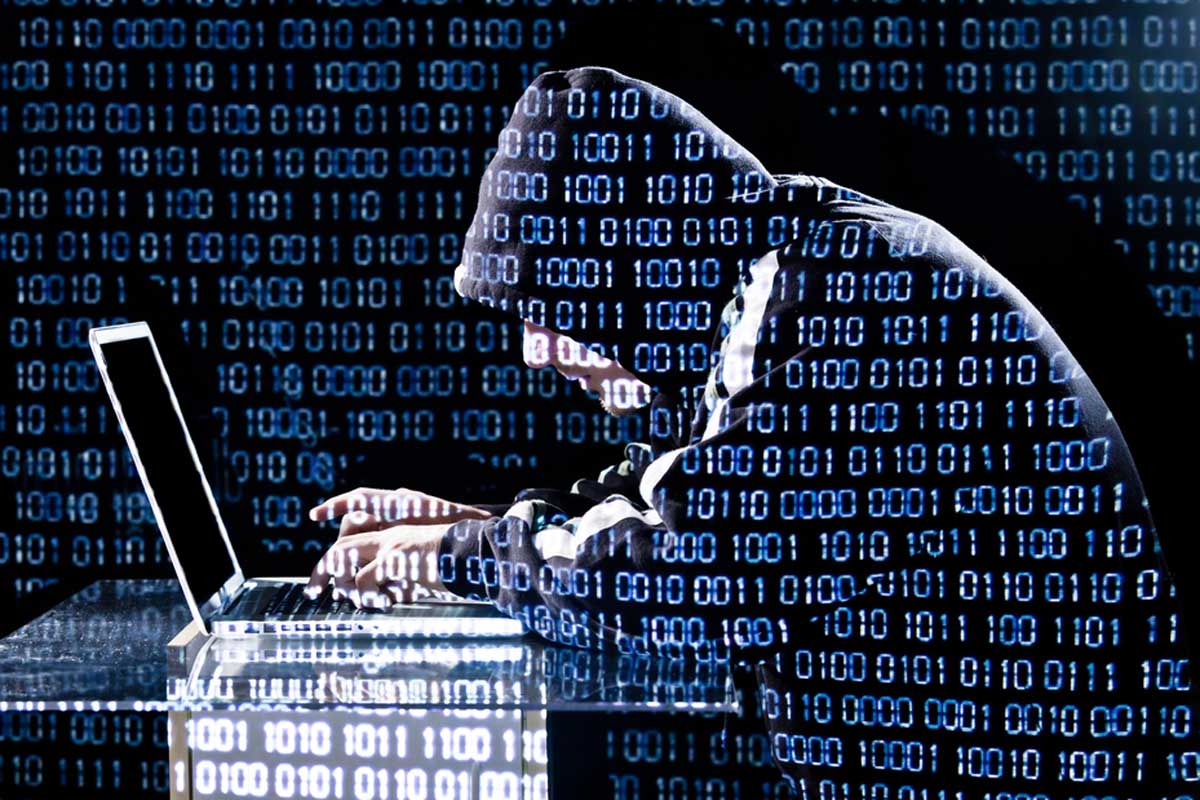 Phishing, internet tarihinin en eski ve en etkili saldırı türlerinden biridir. Oltalama saldırıları olarak bilinen bu saldırı türünde genel olarak kurbanların e-posta hesaplarına; hediye, indirim, veya benzeri cezbedici sahte iletiler gönderilerek parola, kimlik bilgisi veyahut benzeri hassas verilerin çalınması amaçlanır.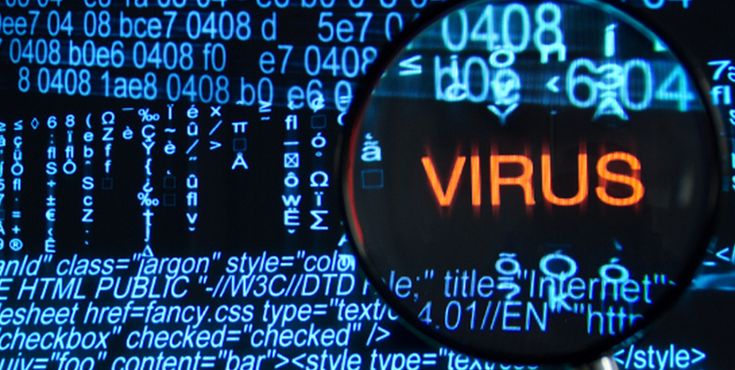 🠶 İletilen e-posta mesajlarındaki zararlı bağlantılar tıklandığı zaman kurbanın av olması sağlanabildiği gibi e-postalar ile birlikte ek olarak gönderilen virüslü dosyaların çalıştırılması ile de kurbanların bilgisayarları saldırganlar tarafından ele geçirilebilir.Phishing Nedir?🠶 Phishing, genel olarak bir kişinin parolasını, banka hesabını veya kredi kartı bilgilerini öğrenmek amacıyla kullanılır.🠶 Saldırgan tarafından özel olarak hazırlanan phishing e-postası resmi bir kurumdan geliyormuş gibi ya da gerçek bir e-posta şeklinde görülür.🠶 Hazırlanan e-posta yardımıyla bilgisayar kullanıcıları sahte sitelere yönlendirilerek parolalarını vermeleri sağlanır. Diğer bir yandan bu e- postalara eklenen dosyaların çalıştırılması ile kurbanların bilgisayarları ele geçirilerek saldırganın kontrolü altına girebilir.🠶 Phishing saldırılarında saldırgan kişi bir “yem” hazırlar ve bu yeme kurbanların takılmasını amaçlar.🠶	Yem genelde 🠶 şeklinde cezbedici senaryolardan oluşturulur. Kurumlar için büyük riskler oluşturan bu saldırı türüne karşı büyük kayıplar yaşanmaması için kurum çalışanlarının bilgilendirilmesi ve özel olarak eğitilmesi gereklidir.Oltalama (Phishing) Saldırılarının Önemi🠶 İnternet kullanımı yaygınlaştıkça, kurum çalışanları veya bireysel kullanıcılar daha fazla çevrimiçi olmak, ürün veya hizmetlere erişimde interneti kullanmayı talep etmektedir. Bu noktada internet kullanımının yaygınlaşması ile alışverişlerimiz, bankacılık işlemlerimiz, finansalişlemlerimiz, kurum içi iletişimlerimiz ve benzeri birçok kritik veri internet üzerinde yaygın olarak kullanılmaya başlanmıştır. Doğal olarak bu durum siber saldırganların bakış açısını değiştirerek hedefli saldırıların artırmasına sebep olmuştur.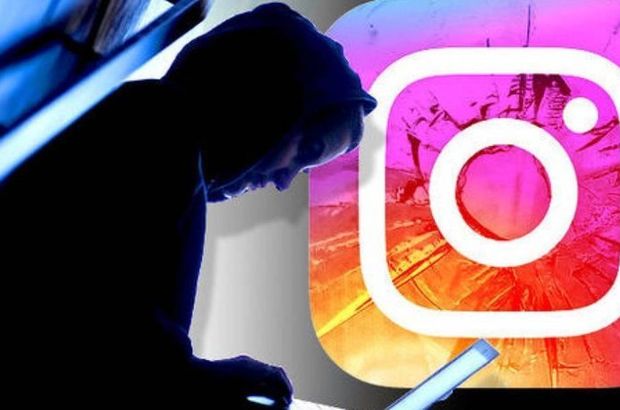 🠶 Siber saldırganlar phishing yöntemleri ile bilinçsiz kullanıcıları hedefleyerek büyük zararlara sebep olmaktadır. Phising saldırıları hedefli olarak yapıldığı takdirde ise büyük bir başarı oranına sahiptir.🠶 Doğal olarak siber saldırganlar internet tarihinin en eski ve en etkili yöntemlerinden biri olan phishing saldırılarını sıklıkla kullanmaktadır. Sosyal mühendislik saldırıları ile birlikte gerçekleştirilen spear phishing saldırıları ise maalesef ki siber saldırganların elinde korunması zor ve tehlikeli bir sibersilah olarak kurumları tehdit etmektedir.🠶 Phishing saldırıları hem sosyal mühendislik hem de teknik altyapı kullanılarak gerçekleştirilen bir suç olarak tanımlanır. Yaygın olarak e-posta aracılığıyla gerçekleştirilen bu saldırılar günümüz sosyal ağlarının popüler olması ile evrim geçirerek çok daha büyük kitlelere ulaştığını, virüs worm gibi zararlı kodların yayılmasında etkili rol oynadığı göstermiştir.